 Vážení rodiče, dovolujeme si Vás upozornit, že obec Rohov pořádá slavnostní uvítání nově narozených dětí – vítání občánků. Pokud se chcete s vaším miminkem této akce zúčastnit, vyplňte prosím níže uvedené údaje: Jméno a příjmení dítěte:................................................................................................................ Datum narození:............................................................................................................................ Adresa trvalého pobytu:................................................................................................................ Jméno a příjmení zákonného zástupce:......................................................................................... Doručovací adresa (je-li jiná než adresa trvalého pobytu dítěte): ....................................................................................................................................................... Kontakt (telefon, e-mail):.............................................................................................................. Vyplněný formulář zašlete zpět na Obecní úřad Rohov, Hlavní 180, 747 25 Rohov nebo doručte osobně. Ke slavnostnímu vítání budete písemně pozváni. Podpisem tohoto formuláře souhlasíte v souladu s Obecným nařízením Evropského parlamentu 
a Rady (EU) č. 2016/679 ze dne 27. dubna 2016 o ochraně fyzických osob v souvislosti se zpracováním osobních údajů a o volném pohybu těchto údajů (anglicky General Data Protection Regulation – GDPR) a souvisejících právních předpisů s využitím uvedených osobních údajů pro organizační zajištění slavnostní akce vítání občánků. Po skončení slavnostní akce budou tyto údaje skartovány. Datum:.......................................                                           Podpis:.................................................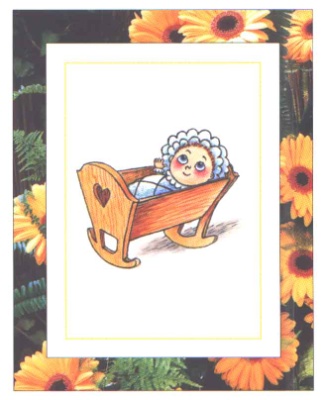 